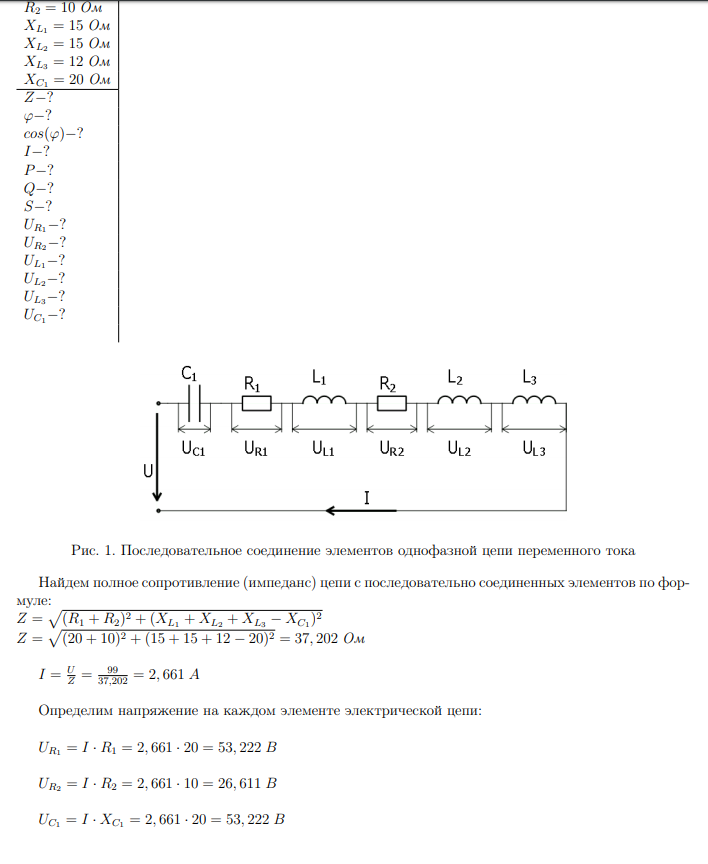 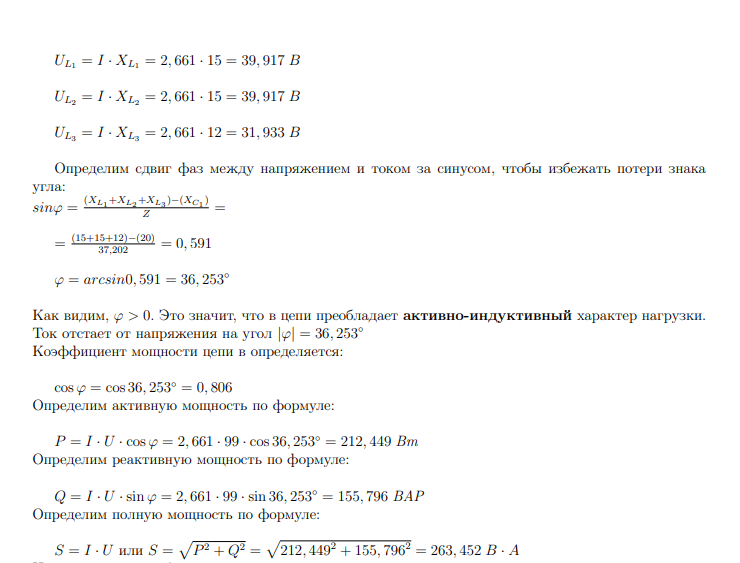 Для этого решения сделать построение векторной диаграммы, расчет в комплексной форме.Как в этих примерах.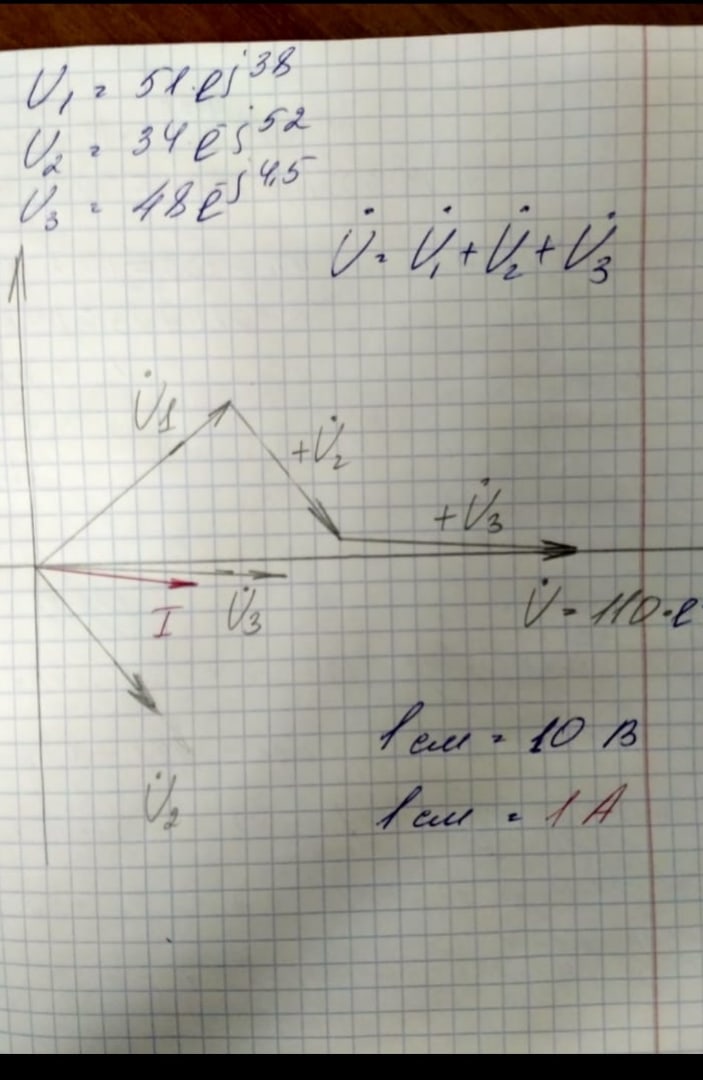 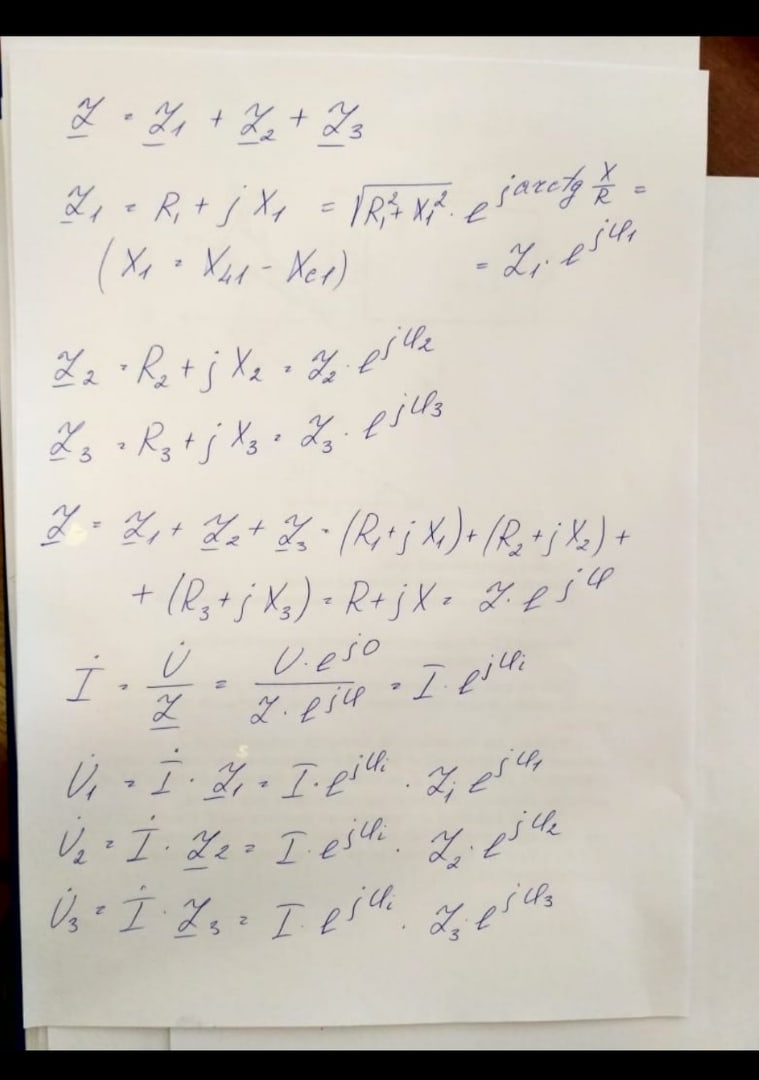 